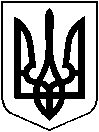 УКРАЇНАХМІЛЬНИЦЬКА МІСЬКА РАДАВінницької областіВиконавчий  комітетР І Ш Е Н Н ЯВід   18 вересня 2020 року                              			№290                                                                                                                                                                                                                                                                                                                                                                                                                                                                                                                                                                                                                                                                                                                                                                                                                                                                                                                                                                                                                                                                                                                                                                                                                                                                                                                                                                                                                                                                                                                                                                                                                                                                                                                                                                                                                                                                                                                                                                                                                                                                                                                                                                                                                                                                                                                                                                                                                                                                                                                                                                                                                                                                                                                                                                                                                                                                                                                                                                                                                                                                                                                                                                                                                                                                                                                                                                                                                                                                                                                                                                                                                                                                                                                                                                                                                                                                                                                                                                                                                                                                                                                                                                                                                                                                                                                                                       Про встановлення вартості окремих видівритуальних послуг,що надаються КП «Хмільниккомунсервіс»З метою упорядкування надання ритуальних послуг населенню на території Хмільницької об’єднаної територіальної громади, розглянувши лист начальника КП «Хмільниккомунсервіс» № 620 від 02.07.2020 року та надані розрахунки щодо встановлення вартості окремих видів ритуальних послуг, на підставі наказів Державного комітету України з питань житлово-комунального господарства від 19.11.03 № 193 «Про затвердження нормативно-правових актів щодо реалізації Закону України «Про поховання та похоронну справу» та від 19.11.03 № 194 «Про затвердження Єдиної методики визначення вартості надання громадянам необхідного мінімального переліку окремих видів ритуальних послуг, реалізації предметів ритуальної належності», відповідно до Постанови Кабінету Міністрів України від 28.10.2004 № 1445 «Про затвердження Порядку проведення безоплатного поховання померлих (загиблих) осіб, які мають особливі заслуги та особливі трудові заслуги перед Батьківщиною, учасників бойових дій, постраждалих учасників Революції Гідності і осіб з інвалідністю внаслідок війни», керуючись ст.ст.10,12 Закону України «Про поховання та похоронну справу», ст.ст.28, 30, 59 Закону України «Про місцеве самоврядування в Україні» , виконавчий комітет Хмільницької міської ради ВИРІШИВ :1.Встановити вартість окремих видів ритуальних послуг, які надаються КП «Хмільниккомунсервіс», згідно з додатком.2.КП «Хмільниккомунсервіс» (Полонський С.Б.) в своїй діяльності керуватися цим рішенням.3.Рішення виконавчого комітету Хмільницької міської ради від 18.11.2014 року № 341 «Про встановлення вартості окремих видів ритуальних послуг, які надаються КП «Хмільникомунсервіс» вважати таким, що втратило чинність.4.Загальному відділу Хмільницької міської ради (Прокопович О.Д.) у документах постійного зберігання зазначити факт та підставу втрати чинності рішення виконавчого комітету Хмільницької міської ради від 18.11.2014р. №341.5.Контроль за  виконанням  цього рішення покласти на заступника міського голови з питань діяльності виконавчих органів міської ради Загіку В.М.Міський голова                                                                              С.Б.РедчикДодаток до рішення виконкому міської ради Керуючий справами виконавчого комітету 					С.П. Маташ№з/пНазва послугиПеріод надання послугиДовжина могили (м)Вартість, грн..1.Копання могили (викопування могили ручним способом, опускання труни з тілом померлого в могилу, закопування могили, формування могильного насипу та одноразове прибирання території біля могили)влітку1,6600,311.Копання могили (викопування могили ручним способом, опускання труни з тілом померлого в могилу, закопування могили, формування могильного насипу та одноразове прибирання території біля могили)влітку2,0750,771.Копання могили (викопування могили ручним способом, опускання труни з тілом померлого в могилу, закопування могили, формування могильного насипу та одноразове прибирання території біля могили)влітку2,2825,261.Копання могили (викопування могили ручним способом, опускання труни з тілом померлого в могилу, закопування могили, формування могильного насипу та одноразове прибирання території біля могили)взимку1,61014,051.Копання могили (викопування могили ручним способом, опускання труни з тілом померлого в могилу, закопування могили, формування могильного насипу та одноразове прибирання території біля могили)взимку2,01267,751.Копання могили (викопування могили ручним способом, опускання труни з тілом померлого в могилу, закопування могили, формування могильного насипу та одноразове прибирання території біля могили)взимку2,21393,86